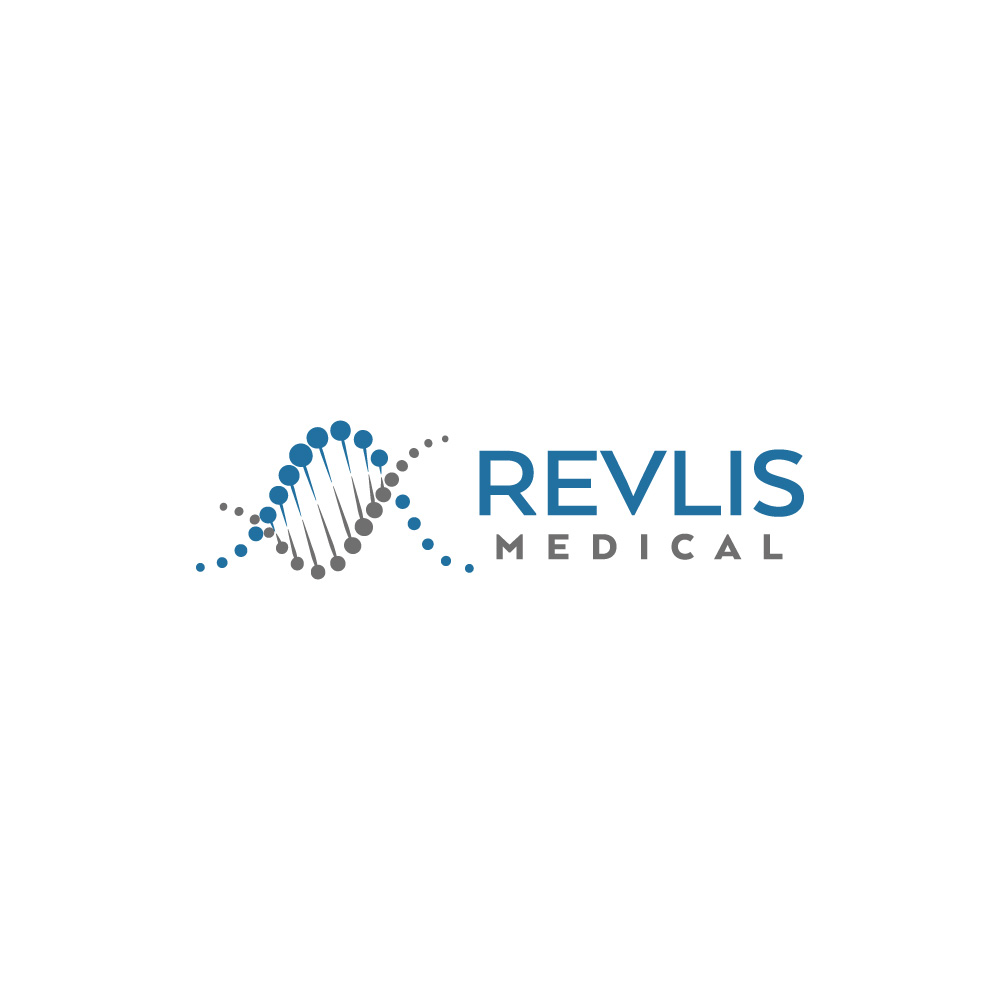 PATIENT INTAKE QUESTIONAIRRE Reason for visit.  What brings you here today? Circle all that apply:	Curiosity from one of our ads?	Looking to compare treatment methods?	Looking for continued management through medications?	Looking to see if there is a way to SOLVE MY PROBLEM?	Interested ion a LONG TERM, PERMANENT SOLUTION?Describe how this condition is affecting your life:  Please circle all that applyEffects ConfidenceEffects MoodEffects RelationshipsEffects Quality of LifeEffects overall emotional state When do you notice your condition is the worst the most? Please circle all that apply. MorningAfternoonEveningHow long have you been experiencing this condition?How would your life be different if we SOLVE THIS PROBLEM?  Please explain:__________________________________________________________________On a scale of 1-10 how is this affecting your life? 1 being very little, 10 being it affects my life greatly.Have you tried any treatments thus far? If yes, please explain.Results:  ___________________________________________________________On a scale of 1-10, How IMPORTANT is it that you SOLVE THIS PROBLEM? 1 being Not Important, 10 being VERY IMPORTANT.On a scale of 1-10, Would you say that you are a COMPLIANT PATIENT, meaning that you follow directives and recommendations very well?  Or would you say that you are more of a NON-COMPLIANT PATIENT? (Do things your way)?1 being NON-COMPLIANT  10 being VERY COMPLIANT PATIENT.SIGNATURE:  ___________________________________________DATE: _______________________________________________WITNESS: _____________________________________________	123456789101234567891012345678910